CALCIO A CINQUESOMMARIOSOMMARIO	1COMUNICAZIONI DELLA F.I.G.C.	1COMUNICAZIONI DELLA L.N.D.	1COMUNICAZIONI DELLA DIVISIONE CALCIO A CINQUE	1COMUNICAZIONI DEL COMITATO REGIONALE MARCHE	1NOTIZIE SU ATTIVITA’ AGONISTICA	2COMUNICAZIONI DELLA F.I.G.C.COMUNICAZIONI DELLA L.N.D.COMUNICAZIONI DELLA DIVISIONE CALCIO A CINQUECOMUNICAZIONI DEL COMITATO REGIONALE MARCHE58° TORNEO DELLE REGIONI – RAPPRESENTATIVE REGIONALIOrganigramma delle Rappresentative Regionali Marchigiane che partecipano alla 58^ edizione del Torneo delle Regioni in programma in Basilicata dal 27 aprile al 5 maggio 2019.RAPPRESENTATIVA REGIONALE CALCIO A CINQUE UNDER 19ACLI MANTOVANI CALCIO A 5		BELGRANO MicheleATL URBINO C5 1999			EVANGELISTI Francesco, RAGAINI TommasoCITTA’ DI FALCONARA			ONOFRI FrancescoC.U.S. MACERATA CALCIO A5		FRANCAVILLA Matteo, FRATTANI Simone, MARANGONI FrancescoFUTSAL POTENZA PICENA		GIACONI CarloHELVIA RECINA FUTSAL RECA		MONTI JacopoPIETRALACROCE 73			CAPPANERA MattiaREAL FABRIANO		ALIANELLO Filippo, VAGNARELLI LorisRAPPRESENTATIVA REGIONALE CALCIO A CINQUE FEMMINILEBAYER CAPPUCCINI			LOMBARDELLI AlessiaCSKA CORRIDONIA C5F			LOVASCIO AlisiaFUTSAL PRANDONE			CAPANNELLI Cristina, FELICETTI Monica,TAVOLETTI CamillaFUTSAL 100 TORRI	CARLINI Giorgia, FELICIONI Arianna, PATACCA Crizia, VAGNONI GiuliaLF JESINA FEMMINILE			TAZZARI LauraPOLISPORTIVA FILOTTRANO P		BALDASSARRI Jenifer, NICOLETTI PINI SofiaRAPPRESENTATIVA REGIONALE CALCIO A CINQUE UNDER 17AUDAX 1970 S.ANGELO	ANDRIULO Alfonso, SCATTOLINI PaoloCALCIO A 5 CORINALDO		FEDELI FrancescoCERRETO D’ESI C5 A.S.D.		STAZI GianmarcoC.U.S. ANCONA				GUSELLA Leonardo, ZOPPI RiccardoC.U.S. MACERATA CALCIO A5		ACERBOTTI Ettore, CIARROCCHI Pietro, GIUSTOZZI Filippo, RAPARI EnricoFUTSAL ASKL				SILMI HamzaHELVIA RECINA FUTSAL RECA	TARDUCCI FilippoRAPPRESENTATIVA REGIONALE CALCIO A CINQUE UNDER 15ACLI MANTOVANI CALCIO A 5		FERRARESI DavideAMICI DEL CENTROSOCIO SP.		BIAGIOLI Nicola, BOMBAGIONI Alessio, PICCIOLI Gioele, POLVERARI Tommaso, QUERCETTI MicheleC.U.S. ANCONA				CASONI LeonardoFUTBOL3					SORI MicheleREAL S.COSTANZO CALCIO 5		CAMPANELLI Alessio, VESPRINI TommasoSENIGALLIA CALCIO	ARAPAJ Soel,	 FRULLA SachaDirigente Responsabile			PANICHI IvoResponsabile Tecnico                      		CAPRETTI MarcoDirigenti		MARCHETTI Massimo, MASTROSTEFANO Marco, MENGHINI LambertoSegretario		TORRESI AlverStaff Tecnico	ANSELMI Vincenzo, BACOSI Tommaso, DITOMMASO Giovanni, MACELLARI Alfredo, MAGNARELLI MatteoMedico		BALDINI MarcoMassaggiatori	COTOLONI Attilio, PAPETTI Christian, SILENZI SimoneCollaboratore 		MOSCA AndreaNOTIZIE SU ATTIVITA’ AGONISTICACALCIO A CINQUE SERIE C2SORTEGGIO TRIANGOLARE PROMOZIONEVenerdì 26 aprile 2019 alle ore 17:30 presso il Comitato Regionale Marche si è svolto il sorteggio per stabilire il calendario del triangolare valevole per la promozione in Serie C1 che si disputerà come di seguito riportato:- I^ giornata	VENERDI’ 10 MAGGIO 2019, ore 21:45		OSTRENSE – BOCASTRUM UNITED		Riposa: CERRETO D’ESI C5 A.S.D.- II^ giornata	VENERDI’ 17 MAGGIO 2019		Nella seconda giornata riposerà la squadra che ha vinto la prima gara o, in caso di 			pareggio, quella che ha disputato la prima gara in trasferta;- III^ giornata	VENERDI’ 24 MAGGIO 2019		Nella terza giornata si svolgerà la gara che vedrà impegnate le due squadre che non si 	sono incontrate e giocherà in casa quella che ha disputato la precedente gara in 	trasferta.N.B.: nel triangolare per il Titolo Regionale saranno mantenuti l’orario e il campo di giuoco dove la squadra ospitante ha disputato la regular season.Classifica triangolarePer la compilazione della classifica verranno attribuiti i seguenti punteggi:vittoria		punti 3pareggio	punti 1sconfitta	punti 0Per la classifica del triangolare si terrà conto:a) dei punti ottenuti negli incontri disputati;b) della migliore differenza reti;c) del maggior numero di reti segnate;Persistendo ulteriore parità la vincitrice sarà determinata per sorteggio che sarà effettuato dal Comitato Regionale Marche.*     *     *ORARIO UFFICISi ricorda che l’orario di apertura degli uffici del Comitato Regionale Marche è il seguente:Durante i suddetti orari è garantito, salvo assenza degli addetti per ferie o altro, anche il servizio telefonico ai seguenti numeri:Segreteria			071/28560404Segreteria Calcio a 5		071/28560407Ufficio Amministrazione	071/28560322 (Il pomeriggio solo nel giorno di lunedì)Ufficio Tesseramento 	071/28560408 (Il pomeriggio solo nei giorni di mercoledì e venerdì)Le ammende irrogate con il presente comunicato dovranno pervenire a questo Comitato entro e non oltre il 06/05/2019.Pubblicato in Ancona ed affisso all’albo del C.R. M. il 26/04/2019.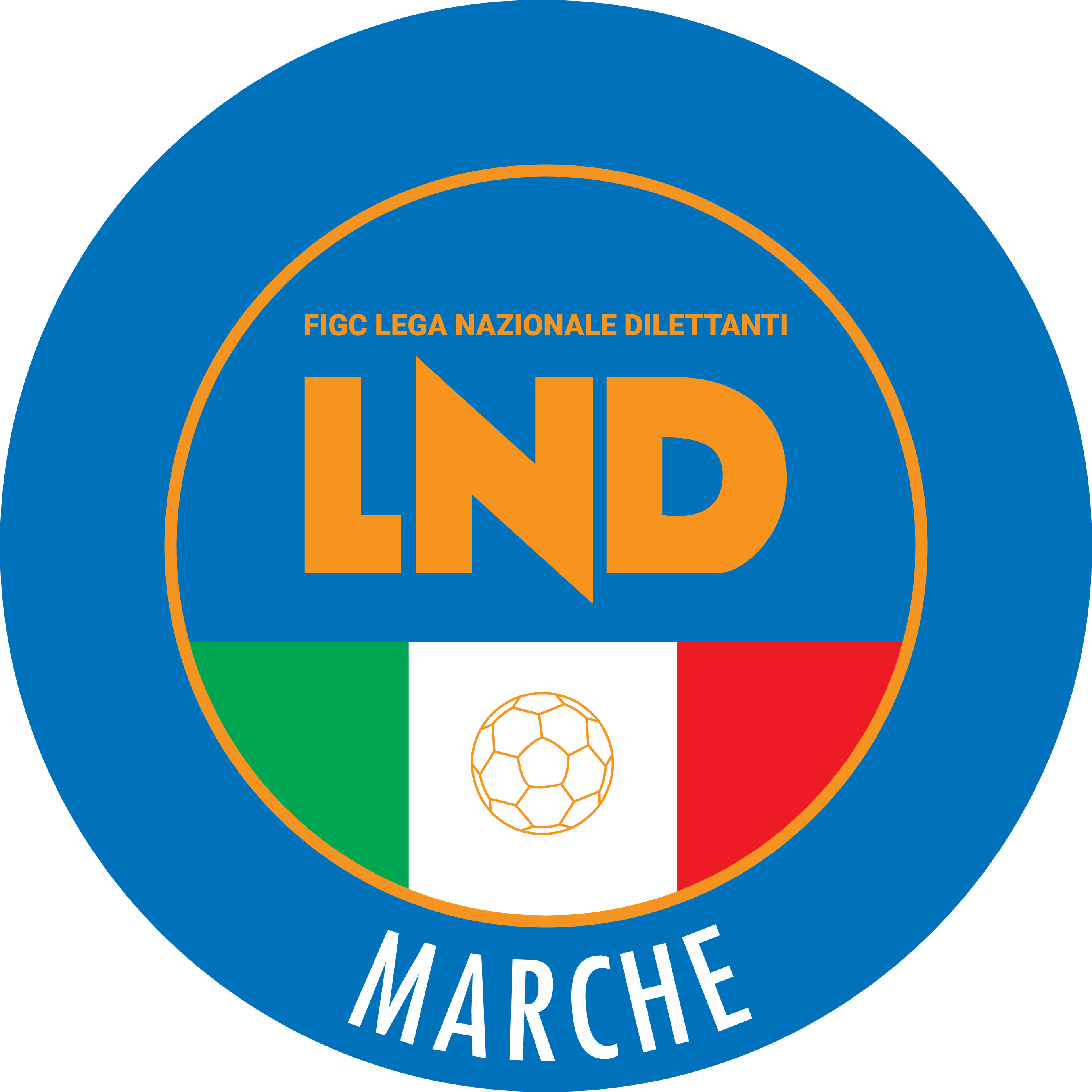 Federazione Italiana Giuoco CalcioLega Nazionale DilettantiCOMITATO REGIONALE MARCHEVia Schiavoni, snc - 60131 ANCONACENTRALINO: 071 285601 - FAX: 071 28560403sito internet: marche.lnd.ite-mail: c5marche@lnd.itpec: marche@pec.figcmarche.itStagione Sportiva 2018/2019Comunicato Ufficiale N° 107 del 26/04/2019Stagione Sportiva 2018/2019Comunicato Ufficiale N° 107 del 26/04/2019GIORNOMATTINOPOMERIGGIOLunedìchiuso15.00 – 17,00Martedì10.00 – 12.00chiusoMercoledìchiuso15.00 – 17.00Giovedì10.00 – 12.00chiusoVenerdìchiuso15.00 – 17.00Il Responsabile Regionale Calcio a Cinque(Marco Capretti)Il Presidente(Paolo Cellini)